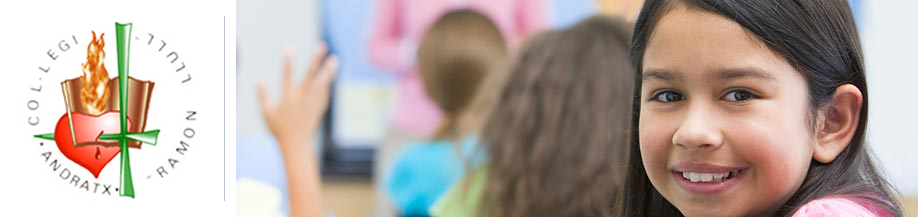 SOL·LICITUD NOVA CONTRASENYA CORREU COL·LEGI RAMON LLULL……………………………………………………………………………………. pare/mare de l’alumne/a ……………………………………………………………………………………. del curs ………………………………., sol·licita una nova contrasenya del correu del meu fill/a.Agrairia la resposta via:Correu electrònic (Indicar correu: ………………………………………………………………………………..)PaperNova contrasenya (mínim 8 caràcters):Triada per l’usuari (Indicar contrasenya nova: …………………………………………………………..)AleatòriaA Andratx, …………….. de ………………….. del 20…………Atentament, 